КОНКУРСИ, СТИПЕНДИИ, СТАЖОВЕШвейцарски стипендии за български докторанти, учени и творци през 2020-2021Швейцария предоставя стипендии на български докторанти, учени и творци за академичната 2020-2021 Посолството на Швейцария в България в сътрудничество с Център за академични изследвания София (http://cas.bg) обявява конкурс за стипендии за български граждани, завършили висше образование,  както и за желаещи да специализират в областта на изкуствата през следващата академична учебна 2020/2021 година. Стипендиите се отпускат от швейцарското федерално правителство. One minute introduction to Swiss Government Excellence Scholarships (video)Възможностите за кандидатите от България са в четири категории: Изкуство – в рамките на магистратура или научно изследване в Швейцария за творци/изследователи от различни сфери на изкуството.Научна специализация за български докторанти – за кандидати, които провеждат своята докторантура в България и желаят да проведат научна и/или медицинска специализация в Швейцария;Докторантура в швейцарски университет   – за кандидати с придобита магистърска степен, които искат да проведат докторантура в швейцарска образователна/научна институция;Пост-докторантско научно изследване – за кандидати с вече придобита докторска степен.Подробна информация кандидатите могат да открият на официалната интернет страница на Швейцарското министерство на образованието, науката и иновациите. След като се запознаят внимателно с публикуваната информация, процедурата по кандидатстване и установят дали отговарят на всички изисквания, кандидатите могат да се обърнат към лицето за контакт от Център за академични изследвания, за да им бъде предоставен пакета с документи за кандидатстване. Пакетът от документи на кандидатите от България трябва да бъдат подадени в Център за академични изследвания до 15 ноември 2019 г. Кандидатите преминават през три етапа на оценка: по документи;с допуснатите кандидати ще бъде проведено интервю през втората половина на ноември 2019 г. в София;предложение на Експертната комисия с номинираните кандидати до Швейцарското министерство на образованието, науката и иновациите, където се прави финалния подбор.Критерии за оценка: научният опит на кандидата;качествата на изследователския проект или творческа работа;възможности за дългосрочно и продуктивно научно сътрудничество.Крайният резултат се обявява през май 2020 г. С допуснатите кандидати в края на ноември 2019 г. ще бъде проведено интервю. Лице за контакт: Димитър Димов Център за академични изследвания СофияАдрес: ул. „Стефан Караджа No. 7, вх. В, ет. 2, София 1000 тел. (02) 980 37 04; 980 08 43;Ел.поща: dimov@cas.bg Краен срок: 15 ноември 2019 г.Administrative Student Internship Programme at CERNAt CERN, the European Organization for Nuclear Research, physicists and engineers are probing the fundamental structure of the universe. Using the world's largest and most complex scientific instruments, they study the basic constituents of matter - fundamental particles that are made to collide together at close to the speed of light. The process gives physicists clues about how particles interact, and provides insights into the fundamental laws of nature. Find out more on http://home.cern.Imagine getting involved in work that is changing the world and imagine doing it before you’ve left university.Imagine working in an international environment and having a great quality of life.Put all these ingredients together to make this imagination a reality.Take part in CERN’s Administrative Student Programme!  One of CERN’s key missions is education.  Our professionals very much enjoy sharing their knowledge and expertise with students who are committed and passionate about their chosen field.There’s no better way to learn than on-the-job. When that job happens to be in a world-famous organisation and centre of scientific excellence, even better. If you’re an undergraduate in Administration and are looking for a practical training period or a place to complete your final project, you could spend 2 to 12 months at CERN during the course of your studies (Bachelor or Master). If your university requires or encourages you to acquire work experience through an internship, imagine doing this at CERN in Geneva. It’s more than work experience. In fact, it’s a student programme like nowhere else on Earth and an impressive addition to your CV!It could be in any of the following disciplines: translation, human resources, advanced secretarial work, business administration, logistics, law, finance, accounting, library and information science, engineering management, science communication, education, audiovisual, communication and public relations, psychology, audit are but a few of the examples of the many domains in which successful applicants will learn and contribute their knowledge.Qualification:In order to qualify for a place on the programme you will need to meet the following requirements:You are a national of a CERN Member or Associate Member State (home.cern/about/member-states).You should have completed at least 18 months of your undergraduate studies (Bachelor or Master’s) specializing in an administrative field at the time of the next student committee taking place in December 2019.You can stay for at least 2 and at most 12 months remaining registered as a full-time student.We advise you to opt for the longest period possible to make the most of it and increase your chances of being selected!You have a good knowledge of English OR French.Please note that in case you are studying in a technical field, you are not eligible to apply for this position. Instead, please consider applying for the Technical Student programme: https://careers.smartrecruiters.com/CERN/techCERN will provide you with:•A contract of association from 2 to 12 months.•An allowance of 3305 Swiss Francs per month (net of tax).•A travel allowance.•Depending on your personal circumstances, a supplement if you are married and/or have children.•Coverage by CERN’s comprehensive Health Insurance scheme (the contribution will be automatically deducted from your allowance).•2,5 days of paid leave per month.This is how you can apply. Here are few tips to start you off:The top one is: don't rush it!Ensure your CV is complete with all skills and experience that make you stand out as a candidate.Be as clear and specific as possible in the application fields “Education” and “Experience” in order to increase your chances of being selected. Also include in this section all the specific skills (e.g. programming languages, hardware, databases etc.) that you have acquired that will support your application. If you apply to more than one job, you will need to upload the documents for each application you submit.And last but not least, make good use of the ‘Motivation’ section to tell us why you’re a great candidate for CERN!The process also comprises a number of questions, which we recommend you answer with due care. We notably encourage you to pay particular attention to the motivation and education/experience field. Required documentation:You will need the following documents, clearly labelled (e.g. “CV”, “Motivation letter”, “Academic transcript”, etc.) and in PDF format to complete your application:A CV.A copy of your most recent academic transcript giving an overview of your marks (if you download it from your university portal please make sure there is no protection so that we can open it).A reference letter from your University Professor is mandatory. Should you have a letter of reference from a previous internship you may add this as a second reference.You can upload these letters at the time of application if you have them to hand. You will also be provided with a link as soon as you have submitted your application to forward to your referees to upload their letters confidentially.Note: this must be done before the closing date.Make sure you have all the documents needed to hand as you start your application, as once it is submitted, you will not be able to upload any documents or edit your application further. Your application along with all supporting documents should reach us no later than 21 October 2019. Please note that your application may also be shared during the process with a panel of national experts for evaluation purposes. Ultimately, it will be reviewed by a panel of CERN experts who will meet in December 2019. More information  Deadline: 21 October 2019Конкурс за докторантска стипендия на Фондация "Карол Знание" Фондация Карол Знание обяви конкурса за докторантска стипендия в размер на 8000 лв.Годишна докторантска стипендия в размер на 8000 лв. предоставя всяка година фондация Карол Знание. Конкурсът е отворен от началото на октомври до 22 ноември. Могат да кандидатстват редовни докторанти, които не са последна година на обучението си и работят в една от следните области: Природни науки, Инженерни науки, Разработване на нови технологии и материали или Изкуствен интелект.Жури, с представители на различни научни сфери, селектира кандидатурите. Трима финалисти презентират през декември и тогава се определя кой ще спечели финансова подкрепа за 2020 г.Докторантската стипендия е персонална и се връчва на изявен докторант от 2012 година от името на финансова група „Карол“. След учредяването на фондация „Карол Знание“ стипендията се предоставя от името на фондацията. Носител на стипендията за 2019 г. е инж. Галина Соколова, редовен докторант в УАСГ, катедра „Масивни конструкции“. От отличените млади учени досега, най-много са докторантите на СУ „Св. Климент Охридски“ – трима, двама са от УАСГ и по един от Техническия университет в София и Медицинския университет в София.Още подробности и как да кандидатствате, вижте тук.Краен срок: 22 ноември 2019 г.Конкурс за стипендия на Фондация "Атанас Буров"Фондация "Атанас Буров" организира конкурс за стипендия "Дамян Балабанов". Право на участие имат студенти, които се обучават в редовна форма по икономически специалности във висши учебни заведения в България, имат завършен най-малко ІІІ курс, имат успех от цялото следване не по-малко от много добър (5.00). Стипендията е в размер на 300 лева месечно и се изплаща за деветте учебни месеца. До 15 ноември 2019 г. кандидатите трябва да представят информационна карта (може да бъде изтеглена от сайта), уверение за записан зимен семестър на учебната 2019/2020г. с посочен в него общ успех от следването или академична справка, есе на тема "Криптовалути. Генезис, функциониране, перспективи. Могат ли криптовалутите да заместят световните резервни валути?" в размер до 5 страници (1800 знака на страница). Документите и есето (на хартиен и електронен носител) се изпращат по пощата на адрес: София 1000 , бул. "Кн. Ал. Дондуков" № 4 - 6, Пощенска банка, Служебен вход, за фондация "Атанас Буров", за конкурса за стипендия "Дамян Балабанов". Документи, изпратени по електронна поща, няма да бъдат приемани. Пълна информация за конкурса може да видите тук.Краен срок: 15 ноември 2019 г.Грантова програма на Reuters за млади фотожурналистиReuters обяви третото издание на своята грантова програма за фотожурналистика. Програмата, стартирала през 2017 г., е разширена и преименувана на името дългогодишния фоторепортер на Reuters и носител на награда „Пулицър“ Янис Бехракис, който почина в началото на тази година.През миналата година грантове получиха седем фотожурналисти от четири континента. Сега Reuters Pictures отпуска десет безвъзмездни гранта в размер на 8000 щатски долара на млади фотожурналисти и студенти, които желаят да осъществят свой фотографски проект и да усъвършенстват уменията си за визуално разказване на истории.Фотографиите ще се разпространяват през платформите на Reuters, а авторите им ще получат напътствия и съдействие с планирането на проектите от редактори на информационната агенция.Грантовата програма е насочена към фоторепортери и студенти по журналистика от цял свят на възраст между 18 и 35 г. Те трябва да представят портфолио от 30-40 снимки, подробно предложение за своя проект и автобиография.За повече информация и  кандидатстване. Краен срок: 31 декември 2019 г.Стаж в Организацията по прехрана и земеделие (FAO) към ООНОрганизацията по прехрана и земеделие (FAO) към ООН набира младежи до 30 години за стажантската си програма. Стажовете са с продължителност между 3 и 6 месеца и се провеждат в седалището в Рим, Италия, или в регионалните офиси на институцията. На участниците в програмата се осигурява месечна стипендия с максимален размер 700 американски долара. Студенти, завършили минимум втори курс, и младежи, дипломирани през последните две години, с интереси в сферата на дейност на FAO ще получат възможност да работят и да се развиват в международната организация. Изискванията към кандидатите са: отлично владеене на английски, испански или френски, като за предимство ще се считат арабски, китайски или руски; добри технологични, комуникационни и аналитични умения и липса на роднинска връзка с членове на FAO.Повече за програмата и процеса на кандидатстване можете да откриете на сайта на организацията.Краен срок: целогодишноArtificial Intelligence Molecular Screen (AIMS) Awards The goal of this program is to broaden the pool of scientists pursuing drug discovery. To advance this goal, Atomwise will award researchers with a customized virtual screen using cutting-edge Artificial Intelligence (AI) technology, free chemical compounds for physical screening, and technical support from medicinal chemists and computational biologists. Researchers at universities and non-profit research institutes often have support for basic research and clinical research, but there is often little funding and many barriers for the intermediate stages of drug discovery and development. These barriers include a lack of knowledge of how to perform drug discovery and lead optimization, the cost of chemical compounds, the need to develop high throughput assays, and insufficient technical support. Many scientists with the deepest knowledge of disease processes are therefore not engaged in the identification of chemical compounds that could lead to new insights into diseases, innovative diagnostic tools, and novel medicines. In response, the AIMS Awards were created to harness AI technology to facilitate and encourage drug discovery for all scientists. Atomwise’s technology uses deep learning neural networks to perform structure-based predictions (AtomNet™). This AI technology can virtually screen millions of chemical compounds to select those that are most likely to bind a target protein with high affinity and high specificity. AtomNet™ applications include discovering novel drugs, fast-tracking drug discovery, optimizing lead compounds, repurposing medicines, and uncovering the mechanisms of action for drugs discovered in phenotypic screens. Atomwise can help researchers pursue projects at a fraction of the cost, time, and resources of traditional approaches. AIMS Awards provide researchers with the following at no cost: customized virtual screen of chemical compounds* using AtomNet™; ~72 small molecule compounds predicted to bind to their selected protein; □ compounds that can serve as controls, if available; ordering of compounds from suppliers, resuspension and dilution to a convenient concentration and aliquoted onto microtiter plates, QC verification by mass spectrometry, and delivery to the researcher’s lab; randomized “blinding” of compounds; □ support from Atomwise medicinal chemists and computational biologists; and additional chemical compounds and support if criteria are met.Project topics can be in any area, including agriculture, animal health, biotechnology, human biology, medicine, microbiology, plant biology, and virology. Applicants must be a Principal Investigator. Research scientists, graduate students, or postdoctoral researchers can apply for the AIMS Award on behalf of or with the approval and support of a Principal Investigator; in these cases, the applicant with responsibility for the performance of the project must still be the Principal Investigator. The research must be performed at a non-profit university or research institute. Apply online at: http://www.atomwise.com/aims-awards/For further information and assistance reach out to Nick DeHaan at academics@atomwise.comApplication deadline: October 28, 2019 . Announcement of recipients: January 2020. Национална награда за студентско творчество „Петър Увалиев“Софийският университет „Св. Климент Охридски” и Фондация „Увалиеви” обявяват ежегодния Национален студентски конкурс за проучване на творчеството и дейността на Петър Увалиев. Конкурсът е учреден в чест на 100-годишнината от неговото рождение.Наградата представлява грамота и парична сума в размер на 500 лв. Тя е индивидуална и не се поделя между съавтори. Наградената разработка ще бъде представена в специално предаване на Българското национално радио.Целта на наградата е да насърчи младежкото участие в проучването на делото на изтъкнатия български интелектуалец Петър Увалиев, известен още като Пиер Рув.В конкурса могат да участват настоящи студенти от всички висши училища в България. Участниците свободно избират кое поле/полета от дейността и творчеството на Петър Увалиев да проучват: дипломация, журналистика, филмово продуцентство, кино- или театрална режисура, наука и преподаване, писателство, превод, критика и пр. Те могат самостоятелно да изследват биографични обстоятелства, да анализират негови трудове и беседи, да интервюират личности, имали досег до него, да издирват и проучват критически коментари на творчеството му, отзиви в медиите, спомени на съвременници и други свидетелства за живота и творческата му дейност.Всеки участник може да представи само една разработка в свободно избран от него жанр: - завършен писмен текст до 10 000 знака, който представя резултат от извършено проучване,- текст за радиобеседа на тема, свързана с Петър Увалиев, не по-дълга от 5 минути,- сценарий за телевизионно предаване или документален филм на тема, свързана с Петър Увалиев, не по-дълъг от 30 минути. Разработките се изпращат на електронен адрес uvaliev100@uni-sofia.bgКраен срок: 31 октомври 2019 г.ПРОГРАМИПокана за участие в конкурс по Програма BiodivERsA - BiodivClim Фонд „Научни изследвания“ отправя покана за участие в конкурс с проектни предложения по Програма BiodivERsA на тема „Биоразнообразие и климатични промени“ - BiodivClim. Покана за кандидатстване: https://www.biodiversa.org/1587 Инструмент за търсене на партньорски организации: https://proposals.etag.ee/biodivclim/partner-searchОсновните тематични направления за обявения конкурс включват:Последици от изменението на климата върху биоразнообразието и приноса на природата за хората.Изучаване на процесите за обратна връзка между климата и биоразнообразието.Потенциал на природно базираните решения за смекчаване на последиците от климатичните изменения и адаптиране към климатичните промени.Синергия между политиките за биоразнообразие, климат и други сходни сектори и ролята им като фактори за промяна.ВАЖНО! Допустими по настоящата процедура за подбор на проекти са български кандидати, които са: 1) Акредитирани висши училища по чл. 85 ал. 1 т. 7 на ЗВО. 2) Научни организации по чл. 47 ал. 1 на ЗВО.Кандидатите по т. 1 и т. 2. трябва да отговарят на определението за „организация за научни изследвания и разпространение на знания“ по т. 15 „б“ от Рамката за държавна помощ за научни изследвания, развитие и иновации.Бюджетът от страна на Фонд „Научни изследвания“ за предстоящата конкурсна сесия е в размер на 450 000 лева за целия конкурс, като се предвижда да бъдат финансирани до 3 проекта с българско участие, с максимална сума за един проект до 150 000 лева и срок на изпълнение 3 години /Протокол № 12 на ИС от 28.08.2019 год./.Във финансовия план на проекта да бъдат заложени „Непреки допустими разходи“, които включват:Разходи за обслужване на базова организация – до 7 % от стойността на проекта;Разходи за одит на финансовия отчет на проекта – до 1 % от стойността на проекта.Тези пера разходи се изискват да бъдат включени, дори и ако те не са предвидени в общите условия на съответната международна програма. /Протокол № 41 на ИС от 07.12.2018 год./.Информация, насоки и документация за българските участници, относно подаването на документите във Фонд „Научни изследвания“:Национални изисквания и условия за допустимостДокументи към националните изискванияОсвен вече посочените документи към Националните изисквания, участниците трябва да представят проект на бюджет и работна програма за пълния срок на изпълнение на проекта и писмо от водещия партньор с потвърждение за включване на българската организация в съответния консорциум.Контакти за допълнителна информация: Милена Александрова, тел. 0884/171-363 aleksandrova@mon.bgКрайният срок за подаване на проектни предложения за участие в първия етап от конкурса е 5 ноември 2019 г.Подкрепа на международни научни форуми, провеждани в Република БългарияФонд „Научни изследвания“ отправя покана за кандидатстване за „Подкрепа на международни научни форуми, провеждани в Република България“ Цел на процедурата е да се подпомогне провеждането на международни научни форуми като се спазва принципа на споделено финансиране. Това дава възможност за активно включване на български учени в международната научна общност, популяризиране на научни резултати; тяхната сравнимост в международен обхват.Очакваните резултати: Да се установи и задълбочи сътрудничеството на българските учени с водещи учени от чужбина, да се стимулира участието на млади учени в международни научни прояви, да се осигури видимост на българските научни изследвания.ДОПУСТИМИ КАНДИДАТИВ процедурата могат да участват учени или колективи от учени от: 1) Акредитирани висши училища по чл. 85 ал.1 т.7  от ЗВО, които са акредитирани от НАОА да провеждат обучение по образователна и научна степен "доктор" 2) научни организации по чл. 47 ал. 1 на ЗВО, които са акредитирани от НАОА да провеждат обучение по образователна и научна степен "доктор" 3) организациите по т. 2 не извършват стопанска дейност или ако упражняват стопански и нестопански дейности, финансирането, разходите и приходите за всеки вид дейност се вземат предвид поотделно. Проверката за изпълнение на условието за допустимост се осъществява чрез проверка на информацията, публикувана на интернет страницата на НАОА: https://www.neaa.government.bgКРИТЕРИИ ЗА ОЦЕНКА:1.Събитието да се провежда на територията на Република България (доказва се чрез деклариране на мястото във формуляра).2.Международно участие - минимум 10% участници от чужбина (доказва се чрез списък на чуждестранните участници със институциите и страните, които представят).3.Проявата да съответства на целите в чл. 2, ал. 1 на Закона за насърчаване на научните изследвания, на една или повече от специфичните цели на Националната стратегия за развитие на научните изследвания в Република България 2017-2030, или приоритетна област на Иновационната стратегия за интелигентна специализация.4.Структурирана програма – с представени лектори и теми на докладите на поканените лектори. Прилагат се биографии по приложен формуляр и копия от писма от поканените участници с пленарни или ключови доклади, в които е заявено съгласие за участието им във форума.5.Минимален брой участници - 50 души, с минимум 10% доказано участие на млади учени, докторанти и постдокторанти. Представят се три броя списъци – пълен списък на очакваните участници, придружен с месторабота и адрес на електронна поща; списък на участниците от чужбина (в съответствие с т. 2) и списък на младите учени, докторанти и постдокторанти.6.Събитието не трябва да бъде финансирано чрез други публични източници и програми (проекти, подкрепени от Фонд “Научни изследвания”, по оперативните програми към Структурните фондове и международни програми - рамкова програма на ЕС, програма КОСТ. Обстоятелството се доказва с декларация, подписана от ръководителя на (попълва се приложение 1).7.Бюджет на исканото съфинансиране от ФНИ, както и задължителнопосочване на очакван финансов принос от други и/или собствени източници. Средствата от ФНИ, предоставени чрез тази схема, могат да се разходват за:организационни разходи, включващи наем зали и оборудване, изработка на постери, печатни и други конферентни материали, закупуване на канцеларски материали;разходи за настаняване на лекторите, поканени от организаторите, настаняване на млади учени от български научни организации или висши училища, които участват с доклад или постерно съобщение, разходи за кафе-паузи, официална вечеря, вътрешен транспорт в страната на участниците в научната проява и други присъщи разходи.Повече информация и документи за кандидатстване можете да намерите ТУККраен срок: текущНационално съфинансиране за участие на български колективи в утвърдени проекти по COSTФонд „Научни изследвания“ отправя покана за кандидатстване по процедура за предоставяне на национално съфинансиране за участие на български колективи в утвърдени акции по Европейската програма за сътрудничество в областта на научните изследвания и технологии COST.Целта на процедурата е да създаде условия за пълноценно и ефективно участие на България в конкурсите на Европейската програма COST в областта на научните изследвания и технологиите и да засили присъствието на академичната общност в тази програма.ДОПУСТИМИ КАНДИДАТИАкредитирани висши училища по чл. 85 ал.1 т.7 (ЗВО Обн. ДВ. бр.112 от 27 Декември 1995г. изм. ДВ. бр.107 от 24 Декември 2014г).Научни организации по чл. 47 ал. 1 на (ЗВО Обн. ДВ. бр.112 от 27 Декември 1995г. изм. ДВ. бр.107 от 24 Декември 2014г).КРИТЕРИИ ЗА ОЦЕНКА:Условие за съфинансиране на първи етап на дадена акция е наличие на положително решение на Управляващия комитет на акцията за включване на българския партньор и утвърждаване на същата акция oт Съвета на висшите представители на програмата. ПРЕДСТАВЯНЕ И ПОДБОР НА ПРЕДЛОЖЕНИЯТА:Предложенията се представят в деловодството на Фонда. Проектните предложения ще бъдат разглеждани от Временна научно-експертна комисия за подбор на предложенията два пъти годишно / през месец март и през месец октомври/.МАКСИМАЛЕН  РАЗМЕР НА СЪФИНАНСИРАНЕТО - до 20 000 лв. на година.Предложенията се подават в деловодството на ФНИ, бул. „Ал. Стамболийски 239Б. ет.3Пълен текст на процедуратаВ съответствие с чл. 50 на Правилника на Фонда, кандидатите могат да поискат разяснения от Фонда по конкурсната документация на обявените конкурси. Въпросите ще бъдат приемани само по електронна поща на адрес:  fni-konkursi@mon.bgКраен срок: текущПрограма: „Америка за България”Програмата финансира дейности в следните области: Изкуство и култура; Земеделие и околна среда; Гражданско общество и демократични институции; Социална сфера; Образование и библиотеки; Археология и културен туризъм. Сумата на финансиране зависи от проектните дейности. БЕНЕФИЦИЕНТИ: Юридически лица от Р. България Образование и библиотекиВ работата си с българските училища, университети и библиотеки Фондация „Америка за България“ се стреми да продължава най-добрите традиции на българското образование. Фондацията финансира също проекти за модернизиране на българските академични библиотеки и свързването им с библиотечни мрежи по света. Археология и културен туризъмПрограмата подкрепя археологически проекти в България, които привличат повече местни и чуждестранни посетители, заинтересовани от богатите археологически съкровища на страната. Oтпускането на грантове предвижда съвместно планиране между Фондация „Америка за България” и бъдещите получатели на грантове. Фондацията съветва кандидатите за грант да не попълват формуляра за кандидатстване, а да изпратят кратко писмо, не по-дълго от две страници, което представя тяхната организация, намеренията, целите и продължителността на проекта, както и общата сума на необходимото финансиране. За улеснение се препоръчваелектронният формуляр "Запитване", който се намира на посочената страница: http://www.americaforbulgaria.org/application Запитвания и предложения се разглеждат и одобряват целогодишно. Ако след разглеждане на подаденото „Запитване“ становището е положително, съответният програмен директор ще се свърже с кандидатите, за да обсъди по-подробно представените от тях идеи и да им съдейства за оформяне на цялостно предложение. Кандидатите могат да очакват да получат отговор в рамките на 1 месец дали техните проектни идеи ще бъдат придвижени по-нататък. Ако се прецени, че предложението може да бъде развито в цялостен проект, то процесът на неговото одобрение, който включва проучване, срещи, посещения на място, преговори, юридически анализ и представяне за одобрение, обикновено отнема един месец, но може да продължи и по-дълго. Моля, изпращайте Вашите писма по електронен път, на applications@americaforbulgaria.org. Краен срок: текущ СЪБИТИЯInfo day Innovative, reflective and Inclusive Societies - WP 2020 update, 5 November 2019, Brussels, BelgiumThe European Commission will organise an Information Day to inform potential applicants about the Societal Challenge 6 Work Programme-“Innovative, reflective and Inclusive Societies” and its funding opportunities. This information day is an opportunity for attendees to get some insight into the Societal Challenge 6 calls for proposals of Horizon 2020, for the Work Programme of 2020, covering challenges on Migration, Socio-economic transformations and Governance. Speakers will discuss policy and will give advice and tips on preparing and submitting proposals, and on the financial aspects of funding. There will also be a chance to network and meet potential partners as well as to see examples of previously funded projects. The deadline for the registrations is 25 October 2019. 
Please apply by sending an email to RTD-H2020-SC6@ec.europa.eu. For a complete registration we would like to send us the following: • Full name • Phone number• Email address• A copy of your ID or passport (valid until the day of the event)• Name of the organisation you workA confirmation of your participation in the Info Days event will be sent to you by 20 October. Venue: Centre de conference Albert Borschette (CCAB), Meeting room: 0/C Rue Froissart 36, 1050 BrusselsMore information: Agenda and Practical informationUniversities as drivers of European innovation ecosystems, 06 November 2019, Brussels, BelgiumUniversities are at the centre of European knowledge-intensive ecosystems. By fostering multidisciplinarity, attracting human talent, and stimulating entreprenurial mindsets, they generate the knowledge that is vital to innovation. In order to fulfil this mission, universities should engage deeply in developing common national and regional strategies, working for the political, cultural coherence of innovation ecosystems as well as coherence in the physical innovation space. These developments happen within the framework of European policies in a range of areas from regional development to industrial strategy. As the new European Commission is defining its policy priorities, and the negotiations of the next long-term EU budget are underway, this event offers an opportunity to reflect on the necessary framework conditions to fully unlock universities’ potential in innovation ecosystems.Building upon examples of successful partnerships between universities, industry, and public authorities, the event seeks to build bridges between various actors and discuss the European Union’s new priorities for research and innovation.The conference will be of interest to policy makers, university leaders, regional stakeholders, and all others interested in innovation. Registration deadline: 30 October. Click here for programme and registration‘Europe in a changing world – inclusive, innovative and reflective Societies of Horizon 2020’ brokerage event, 12-13 November 2019, Bratislava, Slovakia This international information-day event will highlight research topics covered within the final 2020 calls for proposals in Societal Challenge 6 Europe in a changing world – inclusive, innovative and reflective Societies of Horizon 2020. Participants will have the possibility to join in a matchmaking event dedicated to the topics of the Societal Challenge 6 calls for proposals. Researchers, entrepreneurs and other stakeholders actively looking for project partners, can present their project during a flash presentation session.The matchmaking session will be preceded by an information session, which will focus on the policy context, funding opportunities and the open call for proposals. This info session will bring  valuable insights for your proposal preparation, adding important background information to compliment the bilateral meetings in the afternoon part of the event. Registration is free of charge but obligatory by 1 November 2019.Registration and further information Boosting Innovation through standards - Your gateway to the market, 13 November 2019, Brussels, BelgiumA major European Conference: Boosting Innovation Through Standards ('Your Gateway To The Market') as an action of the EC co-funded project BRIDGIT. This is a high-level 1-day event with the intention to gather 350+ participants, predominantly from the research and innovation community to further strength interfaces and connections between innovators and researchers and the standardization community. The overall aim of this engagement is boosting the uptake of innovation and research outcomes by the market, using standardization as enabler.Objectives of the event: Connecting with Research and Innovation community, particularly those not involved or familiar with standards  Evangelizing and changing perceptionsConfirm the understanding that standards can be used successfully for the dispersal of knowledge, scaling of innovation, etc. Clarifying the standards creation and ways to engage, tools and benefits. More information: Website The future of science advice in Europe, 13 November 2019, HelsinkiThis one-day event on 13 November in Helsinki brings together leading practitioners and scholars to reflect on emerging trends, weak signals, and promising opportunities for developing next-generation science advice capabilities.Today’s world faces an increasingly complex and interconnected policy environment. This has prompted the EU and national governments to rethink existing tools and structures for designing policy, and to seek innovative ways to govern.This rethinking extends also to science advice. Many key policy challenges of the twenty-first century depend on scientific fields where the evidence is complex, uncertain or rapidly evolving, or where there is controversy both within and outside the scientific community.The focus will be on both EU-level and national level science advice. The event will also provide useful input to Finland from around Europe as Finland develops its next-generation science advice capabilities.Keynote speakers include the European Commission’s Chief Scientific Advisors Pearl Dykstra and Carina Keskitalo, senior members of the Finnish government, leading researchers and academy representatives from across Europe.Further information: Event Website and Registration Making Climate Services a Reality in Europe, 13-14 November 2019, Brussels, BelgiumMaking climate services a reality in Europe is a two-day conference that will bring together 100+ climate researchers, policy-makers and industry experts as well as city and regional actors to showcase how climate data can serve both cities, regions, and businesses. 
The conference will focus on climate services for: Energy, Mobility, Future Cities, Health, Agriculture, Water, Tourism, Disaster risk reduction.Further information: Website EUA - VSNU conference on recognition & rewards systems for academics, 15 November 2019, Rotterdam, NetherlandsThere is a growing movement to review the recognition and rewards systems for academics in Europe, notably in the transition to Open Science. Since research is global, the European University Association (EUA) and the Association of Universities in the Netherlands (VSNU) are joining forces and would like to welcome you to an international conference on 15 November 2019 in Rotterdam. The event is hosted in collaboration with the Dutch Ministry of Education, Culture and Science.Participating in the conference will give you an opportunity to to share views and practices on the recognition and rewards of academics and to explore how European universities and partners can collaborate to stimulate this transition.Further information: Register  now for the Conference on Recognition & RewardsSustainable Food - A systems approach for EU Policy, 19 November 2019, Brussels, BelgiumAt this event, we will examine the need for a systems approach to EU food policy including the tensions between agro-ecological approaches and advocates of ‘sustainable intensification’, the need for enhanced biodiversity and steady crop yields, new systems for environmental land management and public engagement in this process. 
Our wider picture will consider how EU agricultural trade policy and trade governance will need to be reconsidered in order to play a positive role in creating an EU-wide sustainable food system. Our proposed system needs concerted action across governments, an interdisciplinary approach and collaborative policy solutions.Further information: Website & Registration Seminar on challenges for health research arising from the GDPR, 19 November 2019, Brussels, BelgiumThe impact of the GDPR on health research will be the subject of a seminar taking place in Brussels on November 19, 2019. Entitled “Challenges for health research arising from the GDPR”, the meeting will examine impacts of GDPR on entities conducting health and related research, including universities, life sciences companies, medical schools, and academic medical centers, all of whose research activities are subject to the GDPR. Specifically, the seminar will address data transfers, data processing and national derogations.Further information: Website 2019 European Quality Assurance Forum, 21 - 23 November 2019, Berlin, GermanyThe European Quality Assurance Forum (EQAF) provides a platform for discussion, professional development and exchange of experiences among the main stakeholders in quality assurance (QA). Specifically, the Forum will be of interest to rectors and vice-rectors responsible for QA, QA officers in higher education institutions, students, QA agency staff and researchers working on higher education or the QA field.Through a mix of plenary and parallel sessions, the 2019 EQAF, entitled ‘Supporting societal engagement of higher education’, will combine practice-oriented or research-based discussions that will take place in the paper sessions and workshops with presentations of current developments in quality assurance. The Forum provides an opportunity for participants to update their knowledge and extend their professional development.Societal demands on higher education are changing and becoming more complex. Higher education institutions need to foster academic excellence in research, drive innovation and ensure through high-quality teaching that graduates have the knowledge and skills that prepare them for their future careers and role as active citizens. To do this successfully, institutions are expected to engage internal and external stakeholders, and entertain partnerships with industry actors, their local and regional environment, and often in collaboration with other higher education institutions. This year’s EQAF will explore how external and internal QA processes can support engaged higher education institutions in developing activities that meet the expectations and needs of all stakeholders and demonstrate their value to society.Further information and registrationEurope That Protects: Safeguarding Our Planet, Safeguarding Our Health, 3-4 December 2019, Helsinki, FinlandThis conference will bring together relevant stakeholders including researchers, policy makers and regulators to identify and discuss the main scientific challenges for harvesting and enhancing the benefits of a sound environment for human health and the scientific challenges for solutions to overcome environmental threats to human health.The main outcome will be recommendations on research and innovation priorities for the EU and Member States to work together to protect human health and our planet. This event is co-organised by the Finnish Institute for Health and Welfare, the Finnish Environment Institute and the European Commission under the auspices of Finland’s Presidency of the EU in 2019.Further information: Info and registration Modern trends in cognitive architectures and systems: From theory to implementation in natural and artificial agents, 11-13 December 2019, Glasgow, UKIn order to understand and implement cognitive systems, recent developments in neuroscience need to be brought together with computational techniques that integrate models and simulations. The goal of this workshop is to provide an overview of the latest developments in the understanding of how the brain works, computes and generates behaviour.Application deadline: 31 October 2019Further information: Website 4th HBP Student Conference on Interdisciplinary Brain Research, 21 January 2020, Pisa, ItalyThe human brain is such a complex system that it can only be understood by combining knowledge and practices from multiple scientific fields. The 4th HBP Student Conference provides an open forum for the exchange of new ideas among young researchers working across various aspects of science relevant to the Human Brain Project (HBP). The conference offers a space for extensive scientific dialogue, both intra- and interdisciplinary, among peers and faculty through a variety of discussion sessions, lectures and social events. We invite original high-quality submissions describing innovative research in all disciplines addressed in the HBP. These contributions can emphasise theoretical or empirical works relating to a wide spectrum of fields including but not limited to: neuroscience, computer science, robotics, medicine, psychology, cognitive science or philosophy. We particularly encourage submissions with a potential to inspire collaboration in the research community by introducing new and relevant problems, concepts, and ideas, even if the work is at an early stage of development.Further information: Website All-Atlantic Ocean Research Forum, 6-7 February 2020, Brussels, BelgiumJoin us to witness what policymakers, stakeholders from many Atlantic coastal countries and beyond, and our many EU funded projects have achieved since we navigated together on our Atlantic Journey in 2013 with the signing of the Galway Statement and the signing of Belém Statement in 2017.  The All-Atlantic Ocean Research Forum will gather political and community leaders, researchers, industry, Youth Ambassadors and, inspirational speakers from along and across the Atlantic, from the Arctic to Antarctica, to showcase the results of cooperation and their impact on the citizens living on the shores of the Atlantic.Further information: Oceans and seas ПУБЛИКАЦИИSINE2020 Sustainability ReportAfter four years, SINE2020 has now come to an end. To showcase what has been achieved, celebrate the legacy that lives on and highlight the challenges that still remain for the neutron community, SINE2020 management and Work Package leaders have come together to write the SINE2020 Sustainability Report. 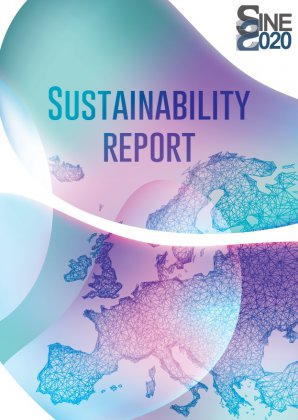 The report explains the project's developments in Sample Environment, Data Treatment, Crystal Growth, Deuteration, Simulations, Shielding and Detectors. It also describes the success in engaging with Industry, the training of new users at large scale facilities and creation of the deuteration network DEUNET.Download the Sustainability Report from this link State of the Art Report for Smart Habitat for Older Persons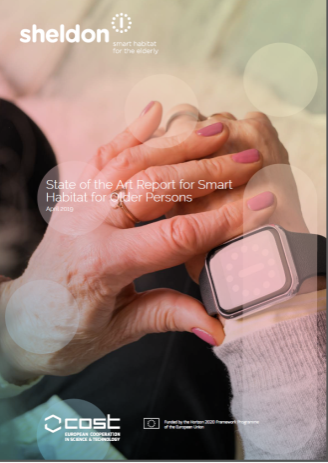 2019 | Action CA16226DownloadThis document reports the State of the Art of science and practice on three topics related to smart and healthy ageing at home: furniture and habitats, Information and Communication Technologies (ICT), and healthcare. The reports were prepared by the working groups of COST Action CA16226, Sheld-on. Sheld-on is a network of researchers, user representatives, industry members, and other stakeholders. The three domains covered in this report were the areas of interest for three working groups from the COST Action. The aim of each working group was to assess the State of the Art for disciplinary understanding, identification of advances in smart furniture and habitat, products, industries and success stories. The findings on these topics of all working groups are compiled here. Due to the different backgrounds of the members of each of the working groups, the document is divided in three separate parts that can be considered as separate State of the Art reports. The goal of this document is to be used as input in the fourth working group of Sheld-on COST Action: Solutions for Ageing Well at Home, in the Community, and at Work, where experts from the three different domains converge to a single working group in order to achieve the action objectives.Edited by Jake Kaner, Rafael Maestre, Petre Lameski, Michal Isaacson, Kuldar Taveter, Signe Tomsone, Petra Maresova, Michael Burnard, and Francisco Melero.Reassembling the Republic of Letters in the Digital Age 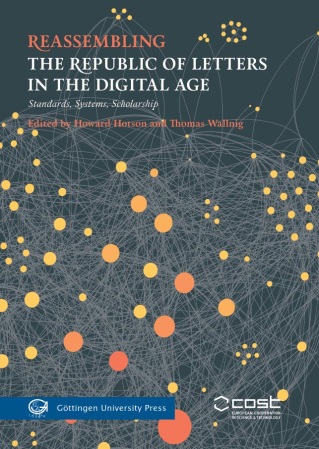 Author(s): Hotson, Howard; Wallnig, Thomas (eds.) 		DownloadBetween 1500 and 1800, the rapid evolution of postal communication allowed ordinary men and women to scatter letters across Europe like never before. This exchange helped knit together what contemporaries called the ‘respublica litteraria’, a knowledge-based civil society, crucial to that era’s intellectual breakthroughs, formative of many modern values and institutions, and a potential cornerstone of a transnational level of European identity. Ironically, the exchange of letters which created this community also dispersed the documentation required to study it, posing enormous difficulties for historians of the subject ever since. To reassemble that scattered material and chart the history of that imagined community, we need a revolution in digital communications. Between 2014 and 2018, an EU networking grant assembled an interdisciplinary community of over 200 experts from 33 different countries and many different fields for four years of structured discussion. The aim was to envisage transnational digital infrastructure for facilitating the radically multilateral collaboration needed to reassemble this scattered documentation and to support a new generation of scholarly work and public dissemination. The framework emerging from those discussions – potentially applicable also to other forms of intellectual, cultural and economic exchange in other periods and regions – is documented in this book.CERN COURIERSept/Oct 2019 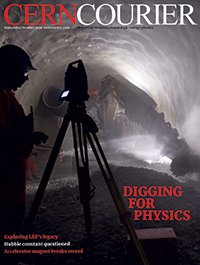 European University Association: Student-centred learning: approaches to quality assuranceAmple evidence suggests that even though student-centred learning is a topic of great interest and benefit to universities across Europe and beyond, there are widespread difficulties in addressing the concept in practice, mostly due to its broad scope.This report presents the status of student-centred learning in Europe’s universities and offers considerations for the role of quality assurance processes in ensuring that education provision is geared towards student learning and success. It also suggests an approach to student-centred learning which considers the concept a part of quality culture and reduces the widespread perception of quality assurance as a bureaucratic burden.  	DownloadEuropean University Association: Reflections on University Research Assessment: key concepts, issues and actorsThis briefing is the first step towards EUA’s commitment to raise awareness and support universities by providing an overview of the key concepts, issues and actors involved in research assessment. It provides the state of play and connects discussions among researchers, universities and other research performing organisations, research funders and policymakers.Particular attention is given to practical examples of new and innovative practices being developed and implemented. The publication is part of EUA’s broader efforts to support institutions in developing research assessment approaches that focus on quality, potential and impact, and take into account Open Science practices. DownloadEuropean University Association Study: The Role of Universities in Regional Innovation EcosystemsUniversities are moving away from linear concepts of innovation to closer co-creative approaches with external partners, which help them take on a new central role in their innovation ecosystems. This EUA study conducted by Dr. Sybille Reichert focuses on the role of universities in these innovation ecosystems by analysing the nature and changing quality of the interactions between universities, companies, governmental agencies and other public organisations in nine different European regions.The study clearly shows the role that universities and university leadership play in this multi-actor orchestration of innovation. Moreover, it looks at how universities are developing the interplay between research, education, and innovation within the institutions. Download